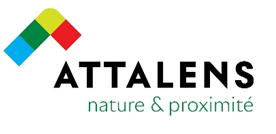 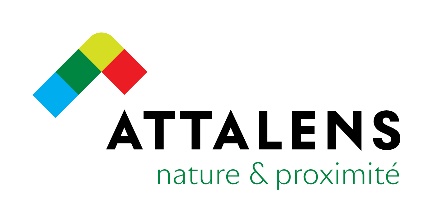 Attestationde logement/colocationAttestationde logement/colocationAttestationde logement/colocationAttestationde logement/colocationAttestationde logement/colocationAttestationde logement/colocationAttestationde logement/colocation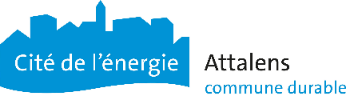 Vu l’article 8 du Code civil suisse ;  Vu les articles 8 al. 5, 8a al. 1 lettre c et 13 alinéa 1er lettre d de la Loi fribourgeoise sur le contrôle des habitants ;Vu l’article 8 du Code civil suisse ;  Vu les articles 8 al. 5, 8a al. 1 lettre c et 13 alinéa 1er lettre d de la Loi fribourgeoise sur le contrôle des habitants ;Vu l’article 8 du Code civil suisse ;  Vu les articles 8 al. 5, 8a al. 1 lettre c et 13 alinéa 1er lettre d de la Loi fribourgeoise sur le contrôle des habitants ;Vu l’article 8 du Code civil suisse ;  Vu les articles 8 al. 5, 8a al. 1 lettre c et 13 alinéa 1er lettre d de la Loi fribourgeoise sur le contrôle des habitants ;Vu l’article 8 du Code civil suisse ;  Vu les articles 8 al. 5, 8a al. 1 lettre c et 13 alinéa 1er lettre d de la Loi fribourgeoise sur le contrôle des habitants ;Vu l’article 8 du Code civil suisse ;  Vu les articles 8 al. 5, 8a al. 1 lettre c et 13 alinéa 1er lettre d de la Loi fribourgeoise sur le contrôle des habitants ;Vu l’article 8 du Code civil suisse ;  Vu les articles 8 al. 5, 8a al. 1 lettre c et 13 alinéa 1er lettre d de la Loi fribourgeoise sur le contrôle des habitants ;Vu l’article 8 du Code civil suisse ;  Vu les articles 8 al. 5, 8a al. 1 lettre c et 13 alinéa 1er lettre d de la Loi fribourgeoise sur le contrôle des habitants ;Vu l’article 8 du Code civil suisse ;  Vu les articles 8 al. 5, 8a al. 1 lettre c et 13 alinéa 1er lettre d de la Loi fribourgeoise sur le contrôle des habitants ;Vu l’article 8 du Code civil suisse ;  Vu les articles 8 al. 5, 8a al. 1 lettre c et 13 alinéa 1er lettre d de la Loi fribourgeoise sur le contrôle des habitants ;Vu l’article 8 du Code civil suisse ;  Vu les articles 8 al. 5, 8a al. 1 lettre c et 13 alinéa 1er lettre d de la Loi fribourgeoise sur le contrôle des habitants ;Vu l’article 8 du Code civil suisse ;  Vu les articles 8 al. 5, 8a al. 1 lettre c et 13 alinéa 1er lettre d de la Loi fribourgeoise sur le contrôle des habitants ;Logeur  Logeur  Logeur  Logeur  Logeur  Logeur  Logeur  Logeur  Logeur  Logeur  Logeur  Logeur  Nom et PrénomNom et PrénomNé(e) le  Né(e) le  AdresseAdresseLocalitéLocalitéEmailEmailTéléphoneTéléphoneAtteste par la présente que :Atteste par la présente que :Atteste par la présente que :Atteste par la présente que :Atteste par la présente que :Atteste par la présente que :Atteste par la présente que :Atteste par la présente que :Atteste par la présente que :Atteste par la présente que :Atteste par la présente que :Atteste par la présente que :Nom et PrénomNom et PrénomNé(e) le  Né(e) le  Né(e) le  Né(e) le  EmailEmailTéléphoneTéléphoneTéléphoneTéléphoneLoge à l’adresse mentionnée ci-dessous Loge à l’adresse mentionnée ci-dessous Loge à l’adresse mentionnée ci-dessous Loge à l’adresse mentionnée ci-dessous Loge à l’adresse mentionnée ci-dessous Loge à l’adresse mentionnée ci-dessous Loge à l’adresse mentionnée ci-dessous Loge à l’adresse mentionnée ci-dessous Loge à l’adresse mentionnée ci-dessous Loge à l’adresse mentionnée ci-dessous Loge à l’adresse mentionnée ci-dessous Loge à l’adresse mentionnée ci-dessous AdresseAdresseLocalitéLocalitéLocalitéDate annonceDate annonceValable dès leValable dès leValable dès leLes deux signataires confirment qu’il ne s'agit pas uniquement d'une boîte aux lettres et que la personne habite physiquement à ce domicile.  Le cas échéant, des contrôles peuvent être effectués par la police et que des poursuites pourront être engagées en cas de fausse déclaration.  Cette attestation demeure valable aussi longtemps que la personne susmentionnée habite à cette adresse. Les deux signataires s’engagent mutuellement à indiquer au Contrôle des habitants d’Attalens toute modification concernant un éventuel changement d’adresse, sans retard.   Les deux signataires confirment qu’il ne s'agit pas uniquement d'une boîte aux lettres et que la personne habite physiquement à ce domicile.  Le cas échéant, des contrôles peuvent être effectués par la police et que des poursuites pourront être engagées en cas de fausse déclaration.  Cette attestation demeure valable aussi longtemps que la personne susmentionnée habite à cette adresse. Les deux signataires s’engagent mutuellement à indiquer au Contrôle des habitants d’Attalens toute modification concernant un éventuel changement d’adresse, sans retard.   Les deux signataires confirment qu’il ne s'agit pas uniquement d'une boîte aux lettres et que la personne habite physiquement à ce domicile.  Le cas échéant, des contrôles peuvent être effectués par la police et que des poursuites pourront être engagées en cas de fausse déclaration.  Cette attestation demeure valable aussi longtemps que la personne susmentionnée habite à cette adresse. Les deux signataires s’engagent mutuellement à indiquer au Contrôle des habitants d’Attalens toute modification concernant un éventuel changement d’adresse, sans retard.   Les deux signataires confirment qu’il ne s'agit pas uniquement d'une boîte aux lettres et que la personne habite physiquement à ce domicile.  Le cas échéant, des contrôles peuvent être effectués par la police et que des poursuites pourront être engagées en cas de fausse déclaration.  Cette attestation demeure valable aussi longtemps que la personne susmentionnée habite à cette adresse. Les deux signataires s’engagent mutuellement à indiquer au Contrôle des habitants d’Attalens toute modification concernant un éventuel changement d’adresse, sans retard.   Les deux signataires confirment qu’il ne s'agit pas uniquement d'une boîte aux lettres et que la personne habite physiquement à ce domicile.  Le cas échéant, des contrôles peuvent être effectués par la police et que des poursuites pourront être engagées en cas de fausse déclaration.  Cette attestation demeure valable aussi longtemps que la personne susmentionnée habite à cette adresse. Les deux signataires s’engagent mutuellement à indiquer au Contrôle des habitants d’Attalens toute modification concernant un éventuel changement d’adresse, sans retard.   Les deux signataires confirment qu’il ne s'agit pas uniquement d'une boîte aux lettres et que la personne habite physiquement à ce domicile.  Le cas échéant, des contrôles peuvent être effectués par la police et que des poursuites pourront être engagées en cas de fausse déclaration.  Cette attestation demeure valable aussi longtemps que la personne susmentionnée habite à cette adresse. Les deux signataires s’engagent mutuellement à indiquer au Contrôle des habitants d’Attalens toute modification concernant un éventuel changement d’adresse, sans retard.   Les deux signataires confirment qu’il ne s'agit pas uniquement d'une boîte aux lettres et que la personne habite physiquement à ce domicile.  Le cas échéant, des contrôles peuvent être effectués par la police et que des poursuites pourront être engagées en cas de fausse déclaration.  Cette attestation demeure valable aussi longtemps que la personne susmentionnée habite à cette adresse. Les deux signataires s’engagent mutuellement à indiquer au Contrôle des habitants d’Attalens toute modification concernant un éventuel changement d’adresse, sans retard.   Les deux signataires confirment qu’il ne s'agit pas uniquement d'une boîte aux lettres et que la personne habite physiquement à ce domicile.  Le cas échéant, des contrôles peuvent être effectués par la police et que des poursuites pourront être engagées en cas de fausse déclaration.  Cette attestation demeure valable aussi longtemps que la personne susmentionnée habite à cette adresse. Les deux signataires s’engagent mutuellement à indiquer au Contrôle des habitants d’Attalens toute modification concernant un éventuel changement d’adresse, sans retard.   Les deux signataires confirment qu’il ne s'agit pas uniquement d'une boîte aux lettres et que la personne habite physiquement à ce domicile.  Le cas échéant, des contrôles peuvent être effectués par la police et que des poursuites pourront être engagées en cas de fausse déclaration.  Cette attestation demeure valable aussi longtemps que la personne susmentionnée habite à cette adresse. Les deux signataires s’engagent mutuellement à indiquer au Contrôle des habitants d’Attalens toute modification concernant un éventuel changement d’adresse, sans retard.   Les deux signataires confirment qu’il ne s'agit pas uniquement d'une boîte aux lettres et que la personne habite physiquement à ce domicile.  Le cas échéant, des contrôles peuvent être effectués par la police et que des poursuites pourront être engagées en cas de fausse déclaration.  Cette attestation demeure valable aussi longtemps que la personne susmentionnée habite à cette adresse. Les deux signataires s’engagent mutuellement à indiquer au Contrôle des habitants d’Attalens toute modification concernant un éventuel changement d’adresse, sans retard.   Les deux signataires confirment qu’il ne s'agit pas uniquement d'une boîte aux lettres et que la personne habite physiquement à ce domicile.  Le cas échéant, des contrôles peuvent être effectués par la police et que des poursuites pourront être engagées en cas de fausse déclaration.  Cette attestation demeure valable aussi longtemps que la personne susmentionnée habite à cette adresse. Les deux signataires s’engagent mutuellement à indiquer au Contrôle des habitants d’Attalens toute modification concernant un éventuel changement d’adresse, sans retard.   Les deux signataires confirment qu’il ne s'agit pas uniquement d'une boîte aux lettres et que la personne habite physiquement à ce domicile.  Le cas échéant, des contrôles peuvent être effectués par la police et que des poursuites pourront être engagées en cas de fausse déclaration.  Cette attestation demeure valable aussi longtemps que la personne susmentionnée habite à cette adresse. Les deux signataires s’engagent mutuellement à indiquer au Contrôle des habitants d’Attalens toute modification concernant un éventuel changement d’adresse, sans retard.   SignaturesSignaturesSignaturesSignaturesSignaturesSignaturesSignaturesSignaturesSignaturesSignaturesSignaturesSignaturesSignature du logeur*Signature du logeur*Signature du logeur*DateDateDateDateSignature du locataireSignature du locataireSignature du locataireDateDateDateDate* Si le bail à loyer est au nom des époux, la signature des deux conjoints est requise* Si le bail à loyer est au nom des époux, la signature des deux conjoints est requise* Si le bail à loyer est au nom des époux, la signature des deux conjoints est requise* Si le bail à loyer est au nom des époux, la signature des deux conjoints est requise* Si le bail à loyer est au nom des époux, la signature des deux conjoints est requise* Si le bail à loyer est au nom des époux, la signature des deux conjoints est requise* Si le bail à loyer est au nom des époux, la signature des deux conjoints est requise* Si le bail à loyer est au nom des époux, la signature des deux conjoints est requise* Si le bail à loyer est au nom des époux, la signature des deux conjoints est requise* Si le bail à loyer est au nom des époux, la signature des deux conjoints est requise* Si le bail à loyer est au nom des époux, la signature des deux conjoints est requise* Si le bail à loyer est au nom des époux, la signature des deux conjoints est requiseAnnexes (si demandé)Annexes (si demandé)Annexes (si demandé)Annexes (si demandé)Annexes (si demandé)Annexes (si demandé)Annexes (si demandé)Annexes (si demandé)Annexes (si demandé)Annexes (si demandé)Annexes (si demandé)Annexes (si demandé)Copie du bail à loyerCopie du bail à loyerCopie du bail à loyerCopie du bail à loyerCopie du bail à loyerCopie du bail à loyerCopie du bail à loyerCopie du bail à loyerCopie du bail à loyerCopie du bail à loyerCopie du bail à loyerRC ménage incendie pour le locataireRC ménage incendie pour le locataireRC ménage incendie pour le locataireRC ménage incendie pour le locataireRC ménage incendie pour le locataireRC ménage incendie pour le locataireRC ménage incendie pour le locataireRC ménage incendie pour le locataireRC ménage incendie pour le locataireRC ménage incendie pour le locataireRC ménage incendie pour le locataire